“My house shall be called a house of prayer for all peoples”Isaiah 56:7Thank you for coming to worship today!McKnight United Methodist Church600 Fox DrivePittsburgh, PA 15237Rev. Rebecca Konegen, PastorChurch 412-364-7132Pastor’s Cell Phone (951) 897-6574Pastor's Email: pastorrebecca@mcknightumc.orgMinisters 	 All MembersLay Leader	Craig Fowler Secretary 	Jen Weckley Sexton 	 Laurie MerwinApril BirthdaysWe wish all those celebrating this month a Happy and Blessed Birthday!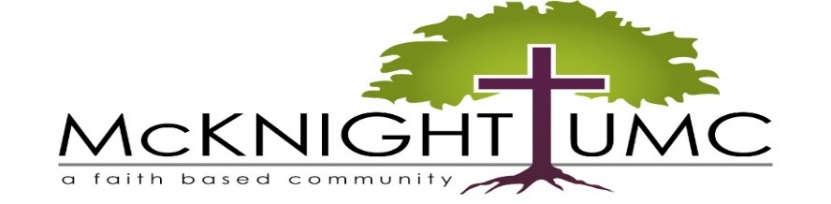 www.mcknightumc.orgFourth Sunday of Easter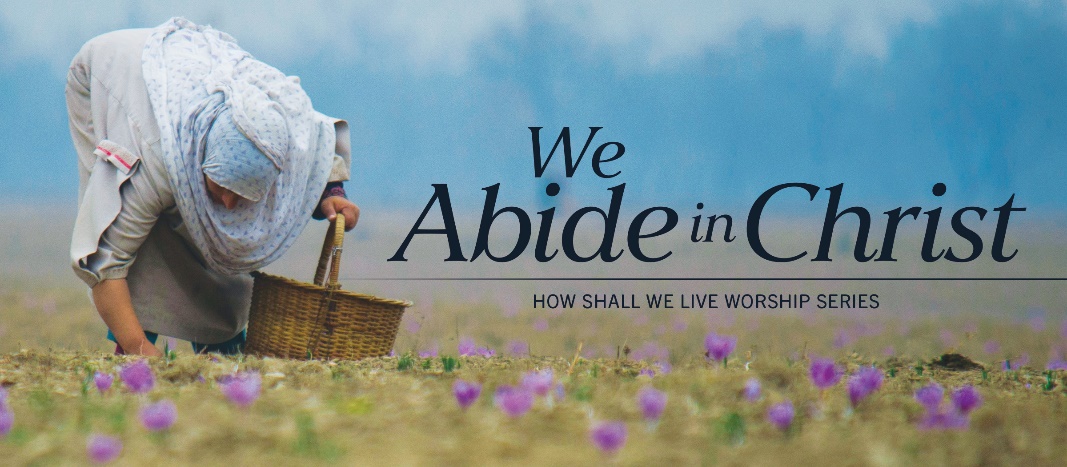 McKnight United Methodist ChurchRev. Rebecca KonegenApril 21, 20249:30amOur PurposeTo make disciples of Jesus Christ for thetransformation of the world.Our MissionLove God, Love All People, Impact the WorldOur VisionWe will be a growing community in Christ,spreading the word of God by reaching outto all people in an accepting,supporting and loving way.* Indicates to please stand in body or spirit.PRELUDE	“Pastorale” by Burgmüller	Music by Alex Sun	OPENING PSALM	Psalm 23OPENING PRAYERPeople:	Living Word, whose love abides in us,You call us to love in truth and action.Give courage to our heartsso we may love your beloveds.Open our ears to the wisdomof those you send,who might otherwise be dismissed.Transform our charity into justiceover all the earth. Amen.CALL TO WORSHIPLeader:	How shall we live when we have more than enough?People:	We have no greater praise to offerThan caring for your creatures and Creation.   Leader:	The earth is our teacher—nurturing and tender.People:	In this hour, O God, nourish us in the soil of your love.Leader:	Let us worship God, the Ground of all Being. Written by Rev. Paul Mitchell, Walla Walla, WA (ancestral homelands of the Cayuse, Umatilla, Palus, and Walla Walla), senior pastor of Pioneer United Methodist Church. *  OPENING HYMN	“O For a Thousand Tongues to Sing”		(verses 1-5) UMH No. 57	GOSPEL READING	John 10:11-18	INVITATION TO CONFESSION	PRAYER OF CONFESSION		Savior God, you guide us, but we are slow to follow and often stubborn. You welcome us to your fold, but we make others feel as if they don’t belong. Forgive our alienating ways, our exclusion and judgment; the way we evaluate and compare, demean and degrade. Redeem us. Restore us. Help us, as your flock, to be faithful. Amen.ASSURANCE OF GRACEPASSING OF THE PEACEOFFERTORY	“Granat” by Drop	Music by Alex Sun*  DOXOLOGY	UMH No. 95Praise God from whom all blessings flow;Praise him, all creatures here below;Praise him above, ye heavenly host;Praise Father, Son, and Holy Ghost. A-men.PRAYER REQUESTSRemember in this time of sharing to respect people's privacy, as we are streaming the service online.  Share whatever you feel comfortable with about yourself, but if the request concerns someone else, please use both discretion and kindness. Thank you for your consideration.PASTORAL PRAYERTHE LORD'S PRAYEROur Father, who art in heaven, hallowed be thy name; thy kingdom come; thy will be done on earth as it is in heaven.Give us this day our daily bread; and forgive us our trespasses as we forgive those who trespass against us; and lead us not into temptation, but deliver us from evil. For thine is the kingdom, and the power, and the glory, forever. Amen. PRAYER HYMN	“Savior, Like a Shepherd Lead Us”	UMH No. 381SCRIPTURE READING	1 John 3:1-16-24SERMON	Rev. Rebecca Konegen*  SENDING HYMN	“They’ll Know We Are Christians by Our Love”	InsertANNOUNCEMENTS*  BENEDICTIONPOSTLUDE		Music by Alex Sun